INDICAÇÃO N.º 2488/2017Ementa: Conserto do alambrado da EMEB Carlos de Carvalho Vieira Braga.Exmo. Senhor Presidente.A Vereadora Mônica Morandi requer nos termos do art. 127 do regimento interno, que seja encaminhado ao Exmo. Prefeito Municipal a seguinte indicação:Que seja encaminhado a Secretaria competente o pedido do conserto do alambrado da EMEB Carlos de Carvalho Vieira Braga, na Rua Horácio Sales Cunha, bairro Jd. Pinheiros.Justificativa:         Esta indicação se faz necessária a fim de garantir a segurança das crianças que frequentam a referida escola.Valinhos, 02 de Outubro de 2017.___________________________ Mônica MorandiVereadoraFoto anexa.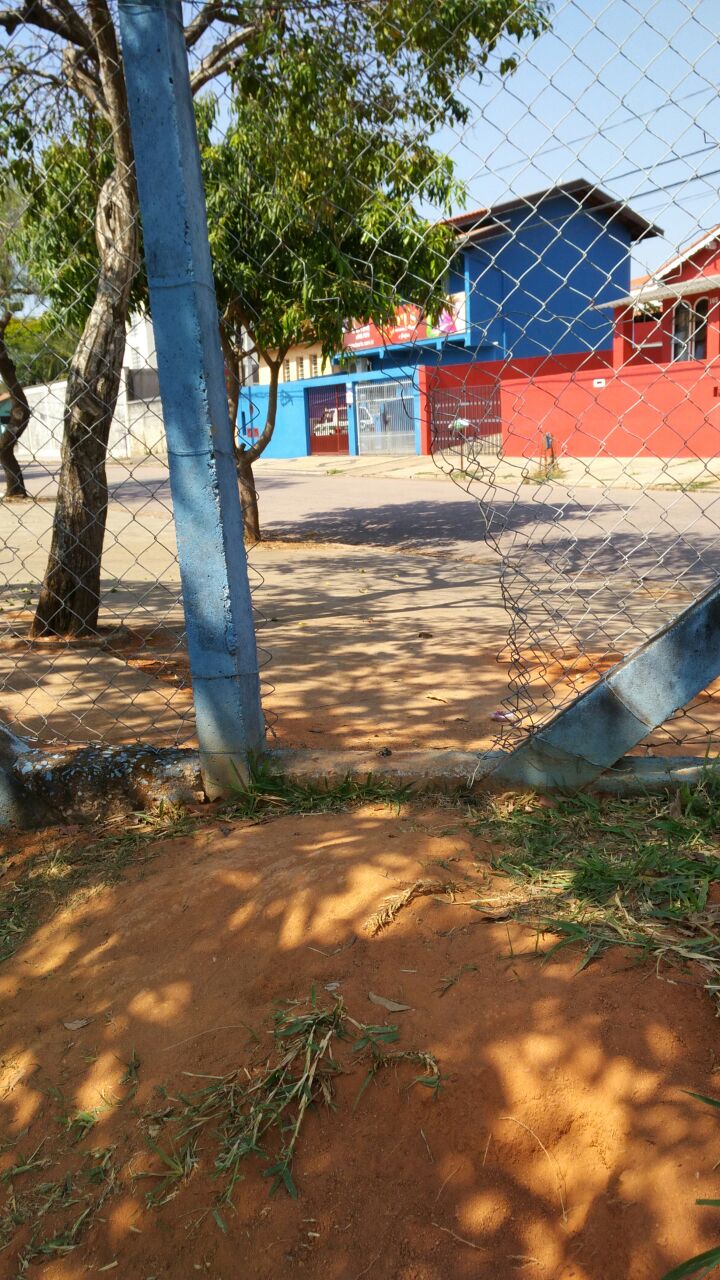 